Kingsmead School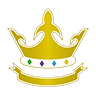 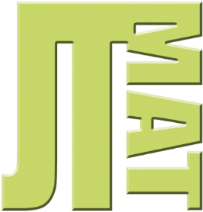 A partner academy in John Taylor MATKing’s AvenueHednesfordStaffsWS12 1DHTelephone: (01543) 227320Email: office@kingsmeadschool.netWebsite: www.kingsmeadschool.netSubject Leader of Business StudiesSalary:  TMS/UPS (£28,000 to £43,685) with TLR 2.5 (£5,022)Permanent post Required for September 2023Kingsmead School, a partner academy in John Taylor Multi-Academy Trust (JT MAT), is looking to appoint an outstanding and enthusiastic Subject Leader of Business Studies, to join a hardworking and supportive department. This an ideal opportunity for either an experienced member of staff looking to have a significant impact on our students or equally an ambitious member of staff, early in their career, ready to take on the challenge of a leadership role. Kingsmead has a strong track record in developing and training staff to a high level with many going onto top leadership roles. We encourage and support our leaders to gain higher level leadership qualifications for example an NPQ. The successful candidate will have the opportunity to teach across all the key stages. In addition, the successful candidate will:Be a passionate advocate of the subject who contributes effectively to departmental and whole school improvementBe highly motivated and demonstrate the highest professional standardsBe able to teach across the full age and ability range at age 11-18Be able and willing to make a full contribution to the life of the schoolHave high expectations of yourself and othersBe a good communicator with excellent interpersonal skillsBe flexible and a good team playerIf you have a passion for excellence and share our vision, we can offer you the opportunity to be part of a successful and progressive Trust, which is committed to ensuring learning is at the heart of all we do.We encourage you to view our website to help give a flavour of what our school is about.  This post is exempt from the Rehabilitation of Offenders Act 1974 and the amendments to the (Exceptions) Order 1975 (2013 and 2020).  This means that when applying for certain jobs and activities certain spent convictions and cautions are ‘protected’, so they do not need to be disclosed to employers, and if they are disclosed, employers cannot take them into account.    Further information about filtering offences can be found on the Ministry of Justice website:  Guidance on the Rehabilitation of Offenders Act 1974 and the Exceptions Order 1975 – GOV.UK (www.gov.uk)This Trust is committed to safeguarding and promoting the welfare of children and young people/vulnerable adults and expect all staff and volunteers to share this commitment. An enhanced disclosure and barring service check is a requirement of this post.  A copy of the ‘Safeguarding Policy’ is available to view by visiting the School’s website:  www.kingsmeadschool.netPlease note if you are shortlisted, an online search will be carried out which may identify any incidents or issues that have happened, and are publicly available online, which we might want to explore with you at interview.Please note CVs are not accepted.  Only fully completed application forms are to be submitted for shortlisting.  Application form and additional information is available to view and download from the school website www.kingsmeadschool.net or alternatively by contacting the school.Please review our Recruitment Pack on the school website before submitting your application.Visits to the School are very welcome and encouraged, please get in contact if you would like to arrange this.Closing Date:   Monday 27th March 2023   (9.00 a.m.)